參與校外環保服務活動—九寮溪環朔溪淨溪活動學校名稱：廣興國民小學活動名稱：參與校外環保服務活動—九寮溪環朔溪淨溪活動辦理日期：102年6月15日舉辦地點：梅花湖參加對象：6年級學生活動簡述說明：六年級即將畢業學生進行環境保護健行淨溪活動，培養愛鄉環保之情懷。學校名稱：廣興國民小學活動名稱：參與校外環保服務活動—九寮溪環朔溪淨溪活動辦理日期：102年6月15日舉辦地點：梅花湖參加對象：6年級學生活動簡述說明：六年級即將畢業學生進行環境保護健行淨溪活動，培養愛鄉環保之情懷。成果照片1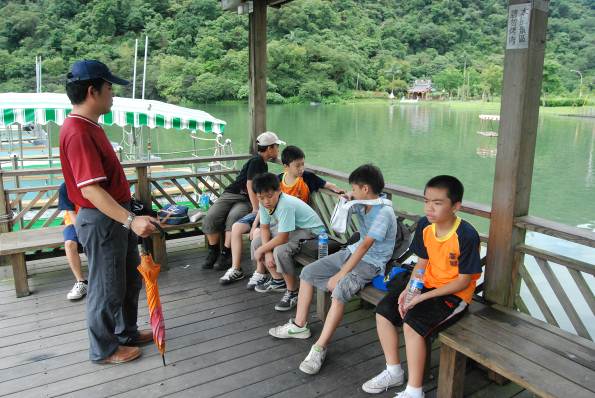 分組活動行前成果照片2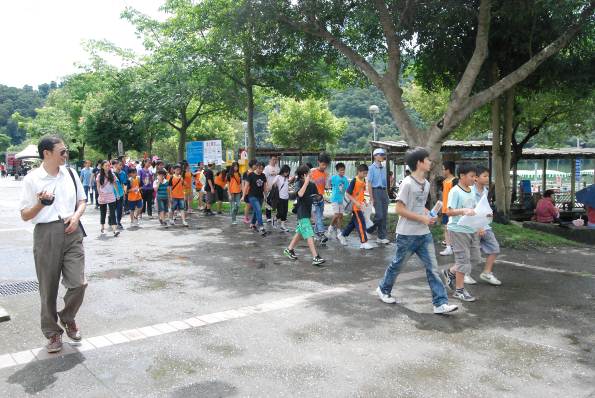 一行人浩浩蕩蕩成果照片3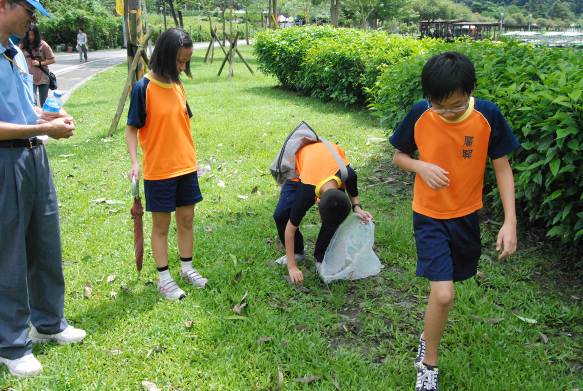 認真淨溪的學生身影成果照片4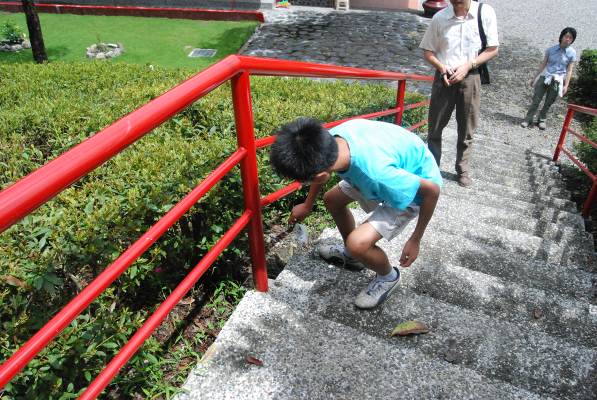 認真淨溪的學生身影